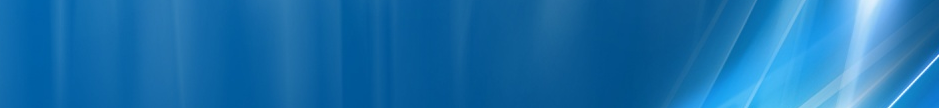 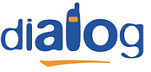 Uite si cel de-al cincelea microcell din cele 6 initial instalate în Capitala în anul 1998, acesta fiind pornit mai precis pe data de 6 decembrie 1998 ! Dai de el dupa ce se termina Hotelul Radisson Blu (în stânga) si ajungi la intersectia cu strada George Enescu, e deasupra unui magazin cu sigla Z de pe trotuarul din dreapta...HW equipmentBTS Alcatel M5M		| 2 TRXBTS Alcatel M5M		| 2 TRXBCCHLACCIDTRXDiverseDiverse8810085114H68, H86, H88, H124EDGERAM -101 dBmTO 20 / PenT 40BA_List 65 / 71 / 72 / 73 / 74 / 75 / 77 / 78 / 79 / 80 / 81 / 82 / 84 / 88 / 89  |  595RAR2Test 7EA  C  |  2Ter MB2Not BarredT321260BSIC 30PRP5DSF18MTMS-TXPWR-MAX-CCH5     |33 dBmBABS-AG-BLKS-RES3RAI103CNCCCH configuration0     |Not CombinedRAC2CRH8